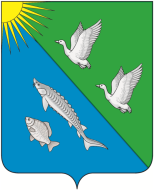 СОВЕТ ДЕПУТАТОВСЕЛЬСКОГО ПОСЕЛЕНИЯ ЛЯМИНАСургутского районаХанты - Мансийского автономного округа - ЮгрыРЕШЕНИЕ «28 » февраля  2022 года          						                               № 187с. п. ЛяминаВ соответствии с Федеральными  законами от 31.07.2020 № 248-ФЗ «О государственном контроле (надзоре) и муниципальном контроле в Российской Федерации», от 06.10.2003 № 131-ФЗ «Об общих принципах организации местного самоуправления в Российской Федерации», уставом сельского поселения Лямина,                     Совет депутатов сельского поселения Лямина решил:           1. Внести в решение Совета депутатов сельского поселения Лямина от 01.09.2021 № 164 «Об утверждении Положения об осуществлении муниципального контроля в сфере благоустройства на территории сельского поселения Лямина» следующие изменения:           1.1. Раздел шестой приложения 1 к решению исключить.           1.2.  Пункт первый  приложения 2 к решению изложить в новой редакции:          «1) Ключевые показатели муниципального контроля2. Администрации сельского поселения Лямина обнародовать настоящее решение и разместить на официальном сайте администрации сельского поселения Лямина.3. Настоящее решение вступает в силу после его обнародования.Глава сельского поселения Лямина				   А. А. ДизерО внесении изменений в решение Совета депутатов сельского поселения Лямина от 01.09.2021 № 164 «Об утверждении Положения об осуществлении муниципального контроля  в сфере благоустройства на территории сельского поселения Лямина»№ п/п Ключевые показатели Целевые значения1. Доля устраненных нарушений, из числа выявленных нарушений обязательных требований70% 2. Доля обоснованных жалоб на действие (бездействие) контрольного органа и (или)его должностного лица при проведении контрольных мероприятий0% 3.Доля отменённых результатов контрольных мероприятий0%